Барабанная газонокосилка REGALИнструкция по эксплуатации и каталог запасных частей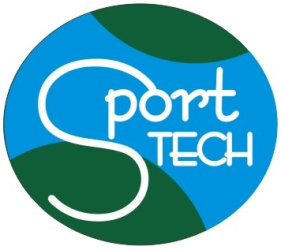 Эксклюзивный дистрибьютор в РоссииООО «СпортТех»125130, Россия, г.Москва, ул.Нарвская, д.1БТел.  8 (495) 450 0772www.sporttractor.ruE-mail: ogb70@mail.ru СпецификацияВведениеПеред работой с газонокосилкой внимательно прочтите данную инструкцию, удостоверьтесь, что Вы знаете все элементы управления и как остановить машину в экстренном случае.  Ваша газонокосилка фирмы ALLETT была спроектирована и собрана с использованием высоких стандартов качества и прослужит Вам долго с высоким качеством выполненных работ, в  надлежащего выполнения следующих ниже инструкций. Если эти инструкции не выполняются, следствием может явиться платный ремонт, не покрываемый Гарантией.ГАРАНТИЯ защищает обладателя данной косилки в предмете некачественных материалов и неправильно выполненных работ в процессе сборки, но не от эффектов износа и повреждений нанесенных в период эксплуатации. Такие повреждения могут быть ускорены в следствии не правильного обслуживания. Это в интересах владельца газонокосилки ALLETT соблюдать инструкции, содержащиеся в данном руководстве.Следующие ниже работы подразумеваются как нормальное обслуживание и уход и не покрываются ГАРАНТИЕЙ:- чистка и настройка карбюратора- чистка топливной системы- чистка свечей- настройка высоты среза-натяжение ремней и цепейПоломки, случившиеся в результате:- неправильного обслуживания- неправильной настройки- пренебрежения инструкциями или использования не по назначению- повреждений в случае столкновенийТермины Левая Рука (Сторона) и Правая Рука (Сторона) подразумевают, что Вы смотрите на машину со стороны оператора.Пожалуйста, удостоверьтесь, что регистрационная карточка Вашей машины правильно заполнена и подписана.Заполните, пожалуйста, анкету и пришлите по адресу:Turrfech Machinery Limited, Hangar 5, New Road,Hixon, Stafford, ST18 0PJ, United KingdomВсегда используйте название модели и серийный номер, записанный ниже, при заказе запасных частей.МОДЕЛЬ_________________________Серийный номер______________________________Подготовка к работеМасло Машина поставляется с залитым по необходимому уровню маслом  типа SAE30. Проверьте уровень масла с помощь щупа (см инструкцию по эксплуатации двигателя HONDA). Убедитесь, что ни одна капля масла не попала на задний ролик, так как попадание масла может повредить резиновый ролик. Используйте небольшое количество масла при смазке тросов и других частей. Более подробную информацию по эксплуатации двигателя читайте в инструкции по эксплуатации двигателя.Топливо Используйте неэтилированный бензин. Двигатель четырехтактный и МАСЛО В ТОПЛИВНЫЙ БАК НЕ ЗАЛИВАЕТСЯ. БЕНЗИН ОЧЕНЬ ОГНЕОПАСЕН!!!Залейте топливо перед пуском двигателя. Не допускайте попадания бензина на резиновую накладку, покрывающую задний ролик. Это может испортить резину. Никогда не заливайте топливо в бак при включенном двигателе! Не курите при заправке!  Если Вы пролили бензин, то не запускайте двигатель! Вытрите бензин с машины и передвиньте её с области, где пролили бензин. Подождите немного, пока пары бензина не выветрятся. Храните бензин в специальных канистрах и в специально предназначенном для этого месте.Режущая секцияРежущий цилиндр должен быть настроен таким образом, что бы иметь легкий контакт с нижним ножом. Слишком жесткий контакт будет являться поводом чрезмерной нагрузки на двигатель и трансмиссию. Проверьте настройку перед началом работы. Если необходимо, то проведите настройку, как описано на странице 10.! ВНИМАНИЕ Ножи очень острые! Берегите свои пальцы! Рекомендуемые смазкиГидростатическое масло – Grade 32 Гидравлическое маслоСмазка: Высококачественная смазкаРычаги управления и выключатели! ВНИМАНИЕ Не запускайте двигатель, прежде чем не прочтете данную инструкциюРычаг присутствия оператораЭтот рычаг расположен под главной рукояткой и должен быть прижат к ней при запуске двигателя и при работеРегулировка оборотов двигателяДанный рычаг расположен в  центре главной рукоятки. При работе установите данный рычаг на максимум. Управление данным рычагом увеличивает или уменьшает  скорость (обороты) двигателя. На заводе установлено максимальное значение 3000 об/мин. Увеличение оборотов не дает увеличение скорости движения. Скорость движения регулируется гидростатикой.Ключ зажиганияОн расположен на правой стороне главной рукоятки. Для запуска двигателя поверните ключ в положение ON. Для остановки двигателя  уменьшите обороты двигателя и поверните ключ в положение OFF или отпустите РЫЧАГ ПРИСУТСТВИЯ ОПЕРАТОРАПривод ножейПланка включения привода режущего барабана расположена впереди и слева от главной рукоятки. Для включения привода придвиньте планку к себе. Для выключения привода – от себя. Гидростатический приводОн расположен посередине главной рукоятки. При использовании заднего хода, пружина старается вернуть рычаг в нейтральное положение для безопасной работы в замкнутых пространствах. Для включения привода вперед нажмите рукоятку вперед и влево. Делайте это медленно для плавного включения движения. Для начала движения быстрее передвиньте рычаг дальше. Для остановки движения верните рычаг в нейтральное положение. Для движения назад поверните рычаг вправо. Опять же делайте это медленно.  Если включать привод сильно косилка может резко начать движение.Торможение, поворотыРукоятки находятся с обеих сторон главной рукоятки. Поворот работает через торможение правой или левой секции ролика. Нажатие на левую рукоятку, поворачивает косилку влево, нажатие на правую рукоятку, поворачивает косилку вправо. Более сильное нажатие дает более резкий поворот.Ручной тормозРучной тормоз расположен сбоку с правой стороны машины. При нажатии вверх одна из секций приводного ролика блокируется.ДАННЫЙ ТОРМОЗ ПРИМЕНЯЕТСЯ ТОЛЬКО ПРИ СТОЯНКЕ!!! НЕ ИСПОЛЬЗУЙТЕ ЕГО ПРИ ДВИЖЕНИИ!!!ИНСТРУКЦИИ ПО БЕЗОПАСНОСТИ! ВНИМАНИЕ ПОМНИТЕ, что инструкции по безопасности важны как для оператора, так и для находящихся рядом людей.Прочитайте внимательно инструкцию по эксплуатации.  Убедитесь, что Вы знаете порядок управления машиной. Изучите как правильно останавливать машину в случае опасности.Убедитесь, что площадка, которую необходимо стричь, свободна от камней, палок и других посторонних предметов.Визуально проинспектируйте машину перед работой. Убедитесь что барабан и нижний нож не повреждены. Убедитесь, что машина находиться в рабочем состоянии. Все болты, которые должны быть затянуты, затянуты.  Используйте только  оригинальные запасные части одобренные производителемУбедитесь, что защитные кожухи надежно закреплены.Не запускайте на длительное время двигатель в закрытых помещениях. Возможно отравление выхлопными газами.Всегда выключайте двигатель, когда вы отходите от машины, заправляете машину или производите какие-либо настройки.Всегда отключайте привод барабана, когда Вы переезжаете через препятствия, либо движетесь не по газону.Никогда не допускайте детей и людей не знакомых с данной инструкцией к работе на машине.Если ножи повреждены, повреждения должны быть устранены квалифицированными специалистами.Никогда не работайте без травосборника. Если вы не хотите собирать траву, то переверните травосборник в положение выгрузки.Проверяйте надежность крепления сиденья к буксировочному крюку.Правила для гидростатической трансмиссии1. Регулярно проверяйте уровень масла в баке гидравлической трансмиссии.2. Всегда используйте правильное масло. Используйте Grade 32 Гидравлическое масло.3. Меняйте масло каждые 500 часов или в конце сезона, что наступит быстрее.4. Проверяйте ремень на повреждения.5. Держите косилку чистой. Не допускайте загрязнения вентилятора. Не допускайте попадания мусора в гидравлическую систему. 6. Никогда не переключайте резко скорость с максимального движения вперед на максимальную скорость назад или наоборот. Всегда переключайте плавно.Запуск двигателяПеред запуском двигателя проверьте следующее:Проверьте уровень маслаПроверьте наличие топлива, и что топливный кран находиться в положении ON.Привод барабана выключенПривод гидростатической трансмиссии находиться в нейтральном положении.Убедитесь, что оба переключателя зажигания находятся в положении ON Теперь запускайте двигатель в следующей последовательности:Установите рычаг контроля оборотов двигателя приблизительно на середине шкалы.Закройте заслонку, если двигатель холодный и дерните.Прижмите рычаг присутствия оператора к рукоятке и поверните ключ зажигания или дерните рукоятку ручного стартера.Как только двигатель завелся, переведите заслонку в среднее положение, после прогрева в течение нескольких минут полностью откройте заслонку.НИКОГДА НЕ ПУСКАЙТЕ ДВИГАТЕЛЬ С ЗАКРЫТОЙ ЗАСЛОНКОЙ ПОСЛЕ ПРОГРЕВА ДВИГАТЕЛЯ.Использование косилкиПосле проверки высоты среза, настройки барабана и проверки уровней масла и топлива запустите двигатель как описано на странице 8.После прогрева двигателя  прибавьте немного обороты и включите привод движения. Косилка начнет движение. Чем дальше вы двигаете рычаг, тем быстрее машина движется. Если вы подвинете рычаг в нейтральное положение – машина остановиться. Для движения назад переключайте через нейтральное положение.Для включения привода барабана нажмите рукоятку привода ножей с левой стороны машины. Для отключения привода ножей отожмите рукоятку. Привод ножей может включаться и выключаться в любой момент, движется машина или нет.Поворот осуществляется двумя рукоятками на главкой рукоятке, расположенными на правой и левой стороне машины. Нажмите левую ручку для поворота влево или правую для поворота вправо.После того как вы установили рычаги в нужное положение прибавьте обороты двигателя и начинайте кошение. ПРИМЕЧАНИЕ:  В случае попадания твердых объектов в барабан – остановите двигатель , обследуйте барабан и нижний нож на предмет повреждения. Замените все поврежденные части или подточите ножи. Также проверьте настройку ножей.ВНИМАНИЕ!  Барабан может вращаться еще некоторое время после остановки двигателя или отключения привода.РегулировкиПеред проведением любых регулировок и настроек ВЫКЛЮЧИТЕ ДВИГАТЕЛЬ!! ВНИМАНИЕ Ножи очень острые! Берегите свои пальцы! Настройка срезаМедленно вращайте рукой барабан и проверьте каждый нож на предмет контакта его с нижним ножом по все длине нижнего ножа. Это можно проверить путем  помещения узких листочков бумаги между ножами. Помещайте листок 8-10 раз по всей длине нижнего ножа. В случае необходимости компенсировать приближение или отдаление нижнего ножа можно путем  вращения двух болтов с внешней стороны над цилиндрами. Вращение против часовой стрелки сближает ножи, по часовой стрелки – отдаляет их.ВНИМАНИЕ!! Не сближайте ножи слишком близко. Это не хорошо, так как увеличивается трение между ножами!Выравнивание переднего роликаПроверьте что передний ролик параллелен нижнему ножу. Если нет, то настройте ролик путем вращения гайки справой стороны машины. Высота стрижкиОслабьте предохранительный болт и отпустите настроечную гайку. Вращая гайку установите требуемую высоту среза. Затяните болт.Натяжение цепиСнимите крышку защищающую цепь и проверьте, что цепь имеет ход приблизительно 9 мм. Если необходима натяжка обеих цепей, то в первую очередь натяните нижнюю (вторичную) цепь.Натяжение ремнейУбедитесь, что имеется хорошее натяжение ремней, когда привод включен, а так же что ремни чистые и не повреждены. Так же проверьте, что бы ремни свободно отпускались, когда привод отключен. Натяжение ремней регулируется роликом.График обслуживанияЕжедневно (при регулярном использовании или каждые 10 часов )Проверьте ножи и настройте если необходимоПроверьте двигатель наличие масла и добавьте, если необходимо.Удалите мусор из воздушного фильтраЕженедельно (при регулярном использовании каждые 50 часов)Проверьте натяжение ремней и цепей и проверьте, что цепи достаточно смазаны. Смажьте их.Смажьте все кабели машинным маслом.Проверьте аккумулятор. Долейте дистиллированной воды до уровня, если необходимо.Проверьте уровень масла в баке трансмиссии. Если не достаточен уровень, то долейте Grade 32 гидравлическое масло. Это важно что бы масло было чистым для лучшего охлаждения трансмиссии. Не вливайте никакое другое масло. Ежемесячно (при регулярном использовании каждые 200 часов)Проверьте аккумулятор.Проверьте все болты и гайки на предмет затяжки.Снимите крышку двигателя и крышку с косилки и удалите траву и мусор. Не выполняйте работу с горячим двигателем.Проверьте надежность крепления сиденья. Смажьте шар и замок маслом.Замените воздушный фильтрДвигательДля проведения регламентных работ с двигателем смотрите инструкцию для двигателя.Чистка и хранениеНадо помнить, что стрижка газона – грязная работа и регулярная чистка машины продлит её жизнь. Поддержание воздушного фильтра чистым от травы и мусора очень важно. Предварительный фильтр помогает в этом. Если Вы регулярно удаляете мусор из него, воздушный фильтр имеет больше шансов делать свою работу правильно.  Если необходимо заменить воздушный фильтр, то смотрите инструкцию производителя двигателей.Охлаждающие ребра на двигателе, тоже важная часть! Если трава собирается между  ребрами двигатель может перегреться следствием чего станут большие затраты по ремонту двигателя в частности замена поршня и цилиндра. Для чистки ребер снимите крышку с двигателя.После работы помойте машины, протрите тряпкой и смажьте все необходимые места. При следующей работе у вас не возникнет проблем.При зимнем хранении оставьте двигатель на компрессии (сжатии). Это предотвратит прикипание колец  поршня к цилиндру. Это достигается путем вращения стартера. Медленно проворачивайте стартер пока не почувствуете сопротивление в цилиндре. Периодически во время зимнего хранения запускайте двигатель на несколько минут. После выключения двигателя также поставьте его на компрессию. КАТАЛОГ ЗАПАСНЫХ ЧАСТЕЙИ СБОРОЧНЫЕ ДИАГРАММЫ СМОТРИТЕ В АНГЛИЙСКОЙ ВЕРСИИ ИНСТРУКЦИИРабочая ширина914 мм (36”)1067 мм(42”)Общая ширина1118 мм1270 ммВес352 кг376 кгДвигательHonda GX340, 11 л.с.Honda GX340, 11 л.с.ТрансмиссияМодель 11 EatonОбщая высота1016 мм1016 ммОбщая длина2083 мм2083 ммРегулировка высоты стрижкиПлавноПлавноВысота стрижкиОт 6,5 до 44,5 ммОт 6,5 до 44,5 ммПривод барабанаУстановленный на рукоятке рычаг включения передачи от двигателя. Привод от двигателя осуществляется посредством трех ремней.Установленный на рукоятке рычаг включения передачи от двигателя. Привод от двигателя осуществляется посредством трех ремней.Задний роликСостоящий из трех частей стальной ролик, покрытый резиновой накладкойСостоящий из трех частей стальной ролик, покрытый резиновой накладкойПередний роликСтальной на подшипниках.Стальной на подшипниках.Цилиндр (барабан)6 ножей на барабане, высококачественная сталь, барабан на подшипниках6 ножей на барабане, высококачественная сталь, барабан на подшипникахНижний ножEN8EN8